Пестречинская МО РОГО ДОСААФ РТВоенно-патриотическая игра «Зарница» Челночный бег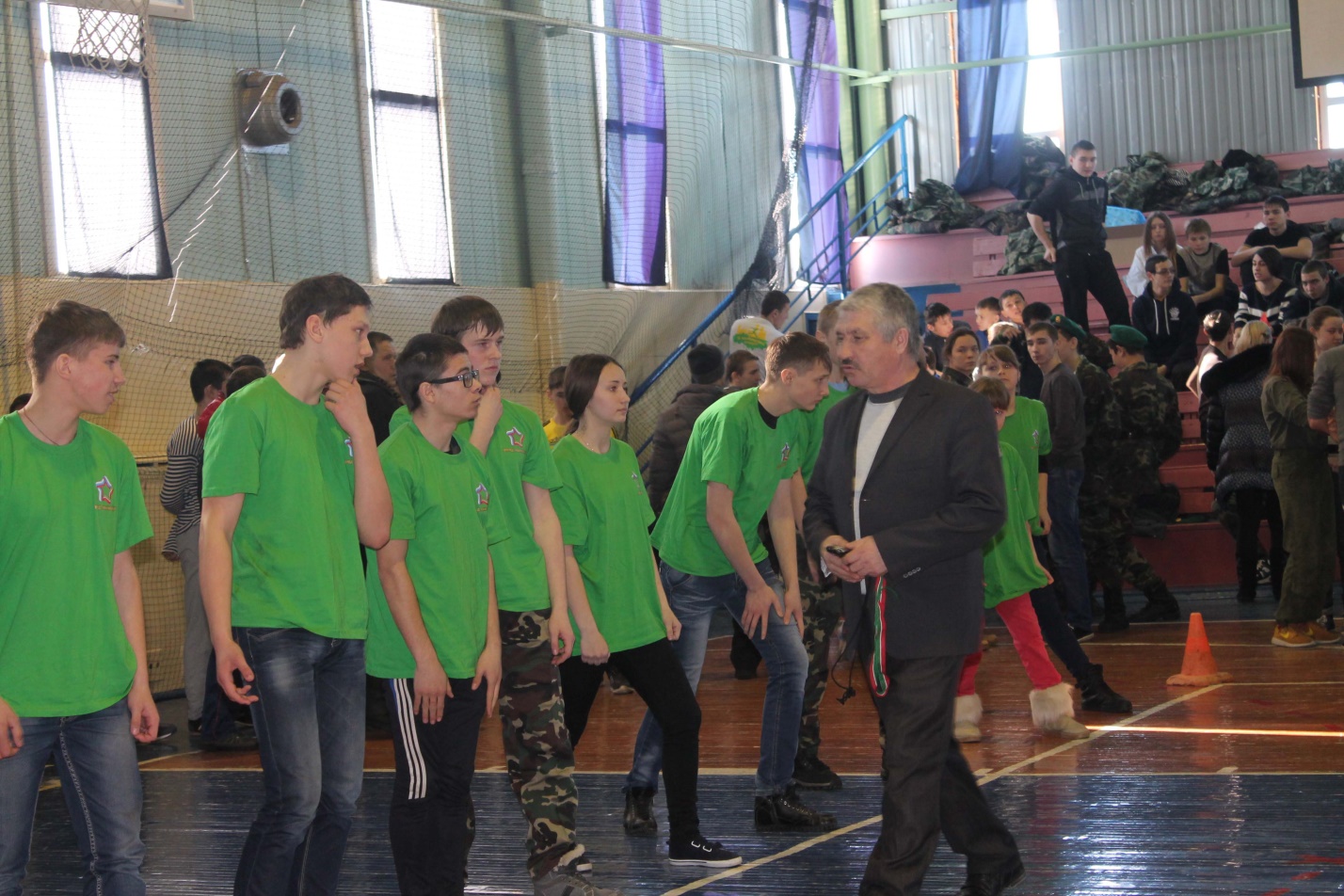 